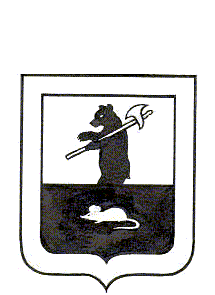 МУНИЦИПАЛЬНЫЙ СОВЕТ ГОРОДСКОГО ПОСЕЛЕНИЯ МЫШКИН РЕШЕНИЕО рассмотрении протеста прокуратуры Мышкинского района от 30.03.2022 №03-01-2022 на незаконные положения решения Муниципального Совета городского поселения Мышкин от 27.06.2017 №13Принято Муниципальным Советомгородского поселения Мышкин5 апреля 2022 годаВ соответствии с Уставом городского поселения Мышкин Мышкинского муниципального района Ярославской области,Муниципальный Совет городского поселения Мышкин РЕШИЛ:1.Утвердить решение о рассмотрении протеста прокуратуры Мышкинского района от 30.03.2022 №03-01-2022 на незаконные положения решения Муниципального Совета городского поселения Мышкин от 27.06.2017 №13.2. Протест прокуратуры Мышкинского района от 30.03.2022 №03-01-2022 направить на рассмотрение в Администрацию городского поселения Мышкин.3. Проект о внесении изменений в решение Муниципального Совета городского поселения Мышкин от 27.06.2017 №13 рассмотреть на ближайшем заседании Муниципального Совета городского поселения Мышкин. 3. Опубликовать настоящее решение в газете «Волжские зори».4. Настоящее решение вступает в силу после его официального опубликования. Глава городского                                            Председатель Муниципального Поселения Мышкин                                       Совета городского поселения                                                                           Мышкин ______________Е.В.Петров                            _____________Л.А. Чистяков   5 апреля 2022 года № 15                       